О внесении изменений в Правила землепользования и застройки Шакуловского сельского поселения Канашского района Чувашской Республики   В соответствии с положениями Градостроительного кодекса Российской Федерации, Федерального закона от 29 декабря 2004 № 191-ФЗ «О введении в действие Градостроительного кодекса Российской Федерации», Устава Шакуловского сельского поселения Канашского района Чувашской Республики, Собрание депутатов Шакуловского сельского поселения Канашского района Чувашской Республики р е ш и л о: 1. Внести в Правила землепользования и застройки Шакуловского сельского поселения Канашского района Чувашской Республики, утвержденные решением Собрания депутатов Шакуловского сельского поселения Канашского района Чувашской Республики от 08.11.2012г. №18/1 (с изменениями от 29 декабря 2016г. № 18/1, от 05 июня  2019 г. № 48/2) следующие изменения:   Статью 39 изложить в следующей редакции:«Статья 39. Градостроительный регламент зоны застройки индивидуальными жилыми домами (Ж-1)Виды разрешенного использования земельных участков и объектов капитального строительства, предельные размеры земельных участков и параметры разрешенного строительства, реконструкции объектов капитального строительства:Примечания:1. Виды разрешенного использования земельного участка установлены в соответствии с Классификатором видов разрешенного использования земельных участков, утвержденным уполномоченным федеральным органом исполнительной власти.2. Нормы предоставления земельных участков гражданам в собственность (за плату или бесплатно), в аренду из земель, находящихся в государственной или муниципальной собственности для индивидуального строительства, личного подсобного хозяйства, дачного строительства, садоводства, огородничества, устанавливаются Законом Чувашской Республики и решением Собрания депутатов Шакуловского сельского поселения.3. Отступ от красной линии до линии застройки при новом строительстве составляет не менее 5 метров.4. В целях наименьшего затенения соседних участков расстояние от дома, хозяйственных построек, и сооружений до границ соседних участков, расположенных с востока, севера и запада, и промежуточных положений, должно составлять не менее 0,5 высоты указанных строений (сооружений), измеренной от планировочной отметки земли до конька крыши (до верхней отметки сооружений) с соблюдением следующих минимальных планировочных и нормативных требований к размещению:– расстояние до границы соседнего участка расстояния по санитарно-бытовым и зооветеринарным по требованиям должны быть не менее:– от усадебного одно-, двухэтажного дома – 3 м;– от постройки для содержания скота и птицы – 4 м;– от хозяйственных и прочих построек – 1 м;– открытой стоянки – 1 м;– отдельно стоящего гаража – 1 м.– от стволов высокорослых деревьев – 4 м;– среднерослых – 2 м;– от кустарника – 1 м;– расстояние от полотна дороги до ограждения не менее 2 метров;– ширину вновь предоставляемого участка для строительства усадебного дома или коттеджа принимать не менее 15 метров;– благоустройство придомовой территории со стороны улицы перед ограждением допускает озеленение не выше 2 м.;– при наличии расстояния между проезжей частью и ограждением более 2 метров допускается озеленение выше 2 метров, воздушный проём от линии электропередач до верха озеленения не менее 1 метра.Вспомогательные строения, за исключением гаражей, размещать со стороны улиц не допускается.Расстояния от окон жилых помещений до хозяйственных и прочих строений, расположенных на соседних участках, должно быть не менее 6 м.Требования к ограждениям земельных участков индивидуальных жилых домов со стороны улицы:а) максимальная высота ограждений – 2 метра;	б) ограждение в виде декоративного озеленения – 1,5 м;светопрозрачность ограждения допускается не менее 40 %; на границе с соседними участками ограждения должны быть решетчатыми или сетчатыми с целью минимального затемнения.5. Высота вспомогательных зданий и сооружений:	а) до верха плоской кровли – не более 3 м;б) до конька скатной кровли – не более 5 м.6. Неустановленные параметры разрешенного строительства, реконструкции объектов капитального строительства и иные предельные параметры разрешенного строитель-ства, реконструкции объектов капитального строительства определяются в соответствии с требованиями республиканских и местных нормативов градостроительного проектирования, технических регламентов, национальных стандартов, сводов правил; заданием на проектирование объектов и другими нормативными правовыми документами.».2.Настоящее решение вступает в силу после его официального опубликования.Председатель Собрания депутатовШакуловского сельского поселения                                                         А.Н. ЛюбовГлава Шакуловского сельского поселения                                                                                    А.Н. АнтоновЧĂВАШ РЕСПУБЛИКИКАНАШ РАЙОНĚ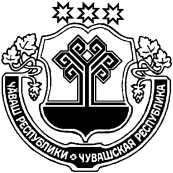 ЧУВАШСКАЯ РЕСПУБЛИКА КАНАШСКИЙ РАЙОНШАККĂЛ ЯЛ ПОСЕЛЕНИЙĚНДЕПУТАТСЕН ПУХĂВĚЙЫШĂНУ«31» раштав уйǎхě 2019 ç. 56/1 № Шаккӑл сали	СОБРАНИЕ ДЕПУТАТОВШАКУЛОВСКОГО  СЕЛЬСКОГО ПОСЕЛЕНИЯ                  РЕШЕНИЕ «31» декабря 2019 г.      № 56/1Село ШакуловоСОБРАНИЕ ДЕПУТАТОВШАКУЛОВСКОГО  СЕЛЬСКОГО ПОСЕЛЕНИЯ                  РЕШЕНИЕ «31» декабря 2019 г.      № 56/1Село Шакулово№п/п№п/пКод (числовое обозначение)в соответствии с КлассификаторомКод (числовое обозначение)в соответствии с КлассификаторомВид разрешенного использования земельного участка (в соответствии с Классификатором видов разрешенного использования земельных участков,утвержденным уполномоченным федеральным органом исполнительной власти)Параметры разрешенного строительства, реконструкции объектов капстроительстваПараметры разрешенного строительства, реконструкции объектов капстроительстваПараметры разрешенного строительства, реконструкции объектов капстроительстваПараметры разрешенного строительства, реконструкции объектов капстроительстваПараметры разрешенного строительства, реконструкции объектов капстроительстваПараметры разрешенного строительства, реконструкции объектов капстроительстваПараметры разрешенного строительства, реконструкции объектов капстроительстваПараметры разрешенного строительства, реконструкции объектов капстроительстваПараметры разрешенного строительства, реконструкции объектов капстроительства№п/п№п/пКод (числовое обозначение)в соответствии с КлассификаторомКод (числовое обозначение)в соответствии с КлассификаторомВид разрешенного использования земельного участка (в соответствии с Классификатором видов разрешенного использования земельных участков,утвержденным уполномоченным федеральным органом исполнительной власти)Предельная этажность зданий, строений, сооружений, этажПредельные размеры земельных участков (мин.-макс.), гаПредельные размеры земельных участков (мин.-макс.), гаПредельные размеры земельных участков (мин.-макс.), гаМаксимальный процент застройки, %Максимальный процент застройки, %Минимальные отступы от границ земельных участковМинимальные отступы от границ земельных участковМинимальные отступы от границ земельных участков11          2          2                                   3                                            4                                   3                                            4                                   3                                            4                                   3                                            45              65              6   7Основные виды и параметры разрешенного использования земельных участков и объектов капитального строительстваОсновные виды и параметры разрешенного использования земельных участков и объектов капитального строительстваОсновные виды и параметры разрешенного использования земельных участков и объектов капитального строительстваОсновные виды и параметры разрешенного использования земельных участков и объектов капитального строительстваОсновные виды и параметры разрешенного использования земельных участков и объектов капитального строительстваОсновные виды и параметры разрешенного использования земельных участков и объектов капитального строительстваОсновные виды и параметры разрешенного использования земельных участков и объектов капитального строительстваОсновные виды и параметры разрешенного использования земельных участков и объектов капитального строительстваОсновные виды и параметры разрешенного использования земельных участков и объектов капитального строительстваОсновные виды и параметры разрешенного использования земельных участков и объектов капитального строительстваОсновные виды и параметры разрешенного использования земельных участков и объектов капитального строительстваОсновные виды и параметры разрешенного использования земельных участков и объектов капитального строительстваОсновные виды и параметры разрешенного использования земельных участков и объектов капитального строительстваОсновные виды и параметры разрешенного использования земельных участков и объектов капитального строительства112.12.1Для индивидуального жилищного строительстваДля индивидуального жилищного строительстваДля индивидуального жилищного строительстваДля индивидуального жилищного строительства30,04 -0,150,04 -0,155050   3222.22.2Для ведения личного подсобного хозяйстваДля ведения личного подсобного хозяйстваДля ведения личного подсобного хозяйстваДля ведения личного подсобного хозяйства30,04 -0,500,04 -0,503030   3333.4.13.4.1Амбулаторно-поликлиническое обслуживаниеАмбулаторно-поликлиническое обслуживаниеАмбулаторно-поликлиническое обслуживаниеАмбулаторно-поликлиническое обслуживание2мин.0,02мин.0,026060   3443.5.13.5.1Дошкольное, начальное и среднее общее образованиеДошкольное, начальное и среднее общее образованиеДошкольное, начальное и среднее общее образованиеДошкольное, начальное и среднее общее образование2мин.0,4мин.0,43030   3553.83.8Общественное управлениеОбщественное управлениеОбщественное управлениеОбщественное управление2мин.0,12мин.0,126060   3663.13.1Коммунальное обслуживаниеКоммунальное обслуживаниеКоммунальное обслуживаниеКоммунальное обслуживание1мин.0,03мин.0,038080   17713.113.1Ведение огородничестваВедение огородничестваВедение огородничестваВедение огородничества00,02- 0,150,02- 0,1500   0Условно разрешенные виды и параметры использования земельных участков и объектов капитального строительстваУсловно разрешенные виды и параметры использования земельных участков и объектов капитального строительстваУсловно разрешенные виды и параметры использования земельных участков и объектов капитального строительстваУсловно разрешенные виды и параметры использования земельных участков и объектов капитального строительстваУсловно разрешенные виды и параметры использования земельных участков и объектов капитального строительстваУсловно разрешенные виды и параметры использования земельных участков и объектов капитального строительстваУсловно разрешенные виды и параметры использования земельных участков и объектов капитального строительстваУсловно разрешенные виды и параметры использования земельных участков и объектов капитального строительстваУсловно разрешенные виды и параметры использования земельных участков и объектов капитального строительстваУсловно разрешенные виды и параметры использования земельных участков и объектов капитального строительстваУсловно разрешенные виды и параметры использования земельных участков и объектов капитального строительстваУсловно разрешенные виды и параметры использования земельных участков и объектов капитального строительстваУсловно разрешенные виды и параметры использования земельных участков и объектов капитального строительстваУсловно разрешенные виды и параметры использования земельных участков и объектов капитального строительства882.1.12.1.1Малоэтажная многоквартирная жилая застройкаМалоэтажная многоквартирная жилая застройкаМалоэтажная многоквартирная жилая застройкаМалоэтажная многоквартирная жилая застройка4мин.0,12мин.0,125050   3992.7.12.7.1Объекты гаражного назначенияОбъекты гаражного назначенияОбъекты гаражного назначенияОбъекты гаражного назначения1мин.0,002мин.0,0028080   110102.32.3Блокированная жилая застройкаБлокированная жилая застройкаБлокированная жилая застройкаБлокированная жилая застройка3мин.0,03мин.0,034040   311113.23.2Социальное обслуживаниеСоциальное обслуживаниеСоциальное обслуживаниеСоциальное обслуживание2мин.0,15мин.0,156060   312123.4.23.4.2Стационарное медицинское обслуживаниеСтационарное медицинское обслуживаниеСтационарное медицинское обслуживаниеСтационарное медицинское обслуживание2мин. 1,0мин. 1,06060   313133.63.6Культурное развитиеКультурное развитиеКультурное развитиеКультурное развитие2мин. 0,2мин. 0,27070   314143.33.3Бытовое обслуживаниеБытовое обслуживаниеБытовое обслуживаниеБытовое обслуживание2мин.0,03мин.0,037575   315153.73.7Религиозное использованиеРелигиозное использованиеРелигиозное использованиеРелигиозное использование2мин.0,3мин.0,38080   316163.10.13.10.1Амбулаторное ветеринарное обслуживаниеАмбулаторное ветеринарное обслуживаниеАмбулаторное ветеринарное обслуживаниеАмбулаторное ветеринарное обслуживание2мин.0,35мин.0,356060   317174.14.1Деловое управлениеДеловое управлениеДеловое управлениеДеловое управление2мин.0,12мин.0,126060   318184.34.3РынкиРынкиРынкиРынки2мин. 0,3мин. 0,38080   319194.44.4МагазиныМагазиныМагазиныМагазины2мин.0,005мин.0,0056060   120204.54.5Банковская и страховая деятельностьБанковская и страховая деятельностьБанковская и страховая деятельностьБанковская и страховая деятельность2мин.0,15мин.0,156060   321214.64.6Общественное питаниеОбщественное питаниеОбщественное питаниеОбщественное питание2мин. 0,2мин. 0,26060   322224.94.9Обслуживание автотранспортаОбслуживание автотранспортаОбслуживание автотранспортаОбслуживание автотранспорта2мин. 0,мин. 0,8080   323234.9.14.9.1Объекты придорожного сервисаОбъекты придорожного сервисаОбъекты придорожного сервисаОбъекты придорожного сервиса2мин. 0,4мин. 0,48080   324245.15.1СпортСпортСпортСпорт2мин. 0,3мин. 0,38080   325256.86.8СвязьСвязьСвязьСвязь2мин.0,15мин.0,158080   3Вспомогательные виды и параметры использования земельных участков и объектов капитального строительстваВспомогательные виды и параметры использования земельных участков и объектов капитального строительстваВспомогательные виды и параметры использования земельных участков и объектов капитального строительстваВспомогательные виды и параметры использования земельных участков и объектов капитального строительстваВспомогательные виды и параметры использования земельных участков и объектов капитального строительстваВспомогательные виды и параметры использования земельных участков и объектов капитального строительстваВспомогательные виды и параметры использования земельных участков и объектов капитального строительстваВспомогательные виды и параметры использования земельных участков и объектов капитального строительстваВспомогательные виды и параметры использования земельных участков и объектов капитального строительстваВспомогательные виды и параметры использования земельных участков и объектов капитального строительстваВспомогательные виды и параметры использования земельных участков и объектов капитального строительстваВспомогательные виды и параметры использования земельных участков и объектов капитального строительстваВспомогательные виды и параметры использования земельных участков и объектов капитального строительстваВспомогательные виды и параметры использования земельных участков и объектов капитального строительства26262.72.7Обслуживание жилой застройкиОбслуживание жилой застройкиОбслуживание жилой застройкиОбслуживание жилой застройки1мин.0,03мин.0,033030  1